UL Student Life 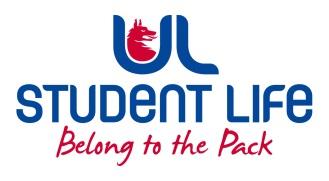          STUDENT EXECUTIVE COMMITTEE REPORT Role / Position:Experience ChairpersonExperience ChairpersonAuthor:Deepak Venkatasuresh Deepak Venkatasuresh Date:14 March 202214 March 2022Audience :UL Student CouncilUL Student CouncilAction:ApproveApproveGoalsGoalsGoalsGoalsMain GoalsMain GoalsMain GoalsProgress (what have you achieved since the last Council meeting)Meeting with Noreen from CO-OPMeeting with Noreen from CO-OPMeeting with Noreen from CO-OPHad a meeting with Noreen along with CO-OP councillor Qin, informed about student feedback received during student forum. Had a discission for an hour, providing suggestions on how to improve the CO-OP facility for students.Other Achievements since last CouncilOther Achievements since last CouncilOther Achievements since last CouncilOther Achievements since last CouncilN/AN/AN/AAttendance at events/meetings and actions taken or agreedAttendance at events/meetings and actions taken or agreedAttendance at events/meetings and actions taken or agreedAttendance at events/meetings and actions taken or agreedPlans before the next meetingPlans before the next meetingPlans before the next meetingPlans before the next meetingAction/work areaAction/work areaAction/work areaWhat I hope to achieveStudent EngagementStudent EngagementStudent EngagementStudent EngagementType of Engagement (Meeting, event etc)Type of Engagement (Meeting, event etc)Type of Engagement (Meeting, event etc)Purpose and anything to report onMeeting with AliceMeeting with AliceMeeting with AliceMet with Alice to discuss further about CO-OP.Media engagement and external relationsMedia engagement and external relationsMedia engagement and external relationsMedia engagement and external relationsEngagement (Press, other organisations etc)Engagement (Press, other organisations etc)Engagement (Press, other organisations etc)Purpose and anything to report on